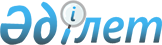 Қазақстан Республикасы Yкiметiнiң 2001 жылғы 21 шiлдедегi N 985 қаулысына өзгерiстер енгiзу туралы
					
			Күшін жойған
			
			
		
					Қазақстан Республикасы Yкiметiнiң 2003 жылғы 6 тамыздағы N 784 қаулысы. Қаулының күші жойылды - ҚР Үкіметінің 2004 жылғы 15 желтоқсандағы N 1324 қаулысымен (2005 жылғы 1 қаңтардан бастап қолданысқа енгізіледі)



      Қазақстан Республикасының Yкiметi қаулы етеді:




      1. "Облыстар (республикалық маңызы бар қала, астана), аудандар (облыстық маңызы бар қалалар) әкiмдерiнiң аппараттары штат санының лимиттерi және облыс (республикалық маңызы бар қала, астана), аудан (облыстық маңызы бар қала) әкiмi орынбасарларының шектi саны туралы" Қазақстан Республикасы Yкiметiнiң 2001 жылғы 21 шiлдедегi N 985 
 қаулысына 
 мынадай өзгерiстер енгiзiлсiн:



      аталған қаулымен бекiтiлген облыстар (республикалық маңызы бар қала, астана) әкiмдерiнiң аппараттары штат санының лимиттерi және облыс (республикалық маңызы бар қала, астана) әкiмi орынбасарларының шектi санында:



      "Оның iшiнде әкiмнiң орынбасарлары (бiрлiк)" деген бағанда:



      "Оңтүстiк Қазақстан" деген жолдағы "4" деген сан "5" деген санмен ауыстырылсын;



      "Жиыны" деген жолдағы "66" деген сан "67" деген санмен ауыстырылсын.




      2. Осы қаулы қол қойылған күнiнен бастап күшiне енедi.

      

Қазақстан Республикасының




      Премьер-Министрі


					© 2012. Қазақстан Республикасы Әділет министрлігінің «Қазақстан Республикасының Заңнама және құқықтық ақпарат институты» ШЖҚ РМК
				